  The Governor’s Office of Volunteer Services 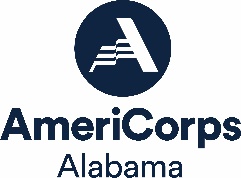      AmeriCorps Financial ReviewAPPLICANT INFORMATIONLegal Name: Executive Director or Similar Senior Leadership: Financial Director or Similar Senior Leadership: Individual Completing this Assessment:      Title: INTRODUCTION:This Financial Review tool is designed to assist the Governor’s Office of Volunteer Services staff and potential applicants in assessing the organization’s fiscal readiness to administer and support a high-quality AmeriCorps State program. The list of questions in this form asks the reviewer(s) to score their organization/legal applicant on financial elements necessary to manage an AmeriCorps State program. It is recommended that the reviewer(s) be familiar with the organization’s mission, programs, strategy, and financial processes to more accurately answer the questions in this assessment. Select an answer that best describes your organization’s current status or performance. To do so, you will click in the box and an “X” will appear, signifying your response. For responses that request short answers, please click in the box that says, “Click or tap here to enter text” to type your response in the box. Lastly, to submit attachments, please include on the first page at the top of each document: Attachment: (Fin.) # - Name of the Attachment – Name of Your Organization. Example: (Fin.) 1 – Recent Audit or Financial Review – ABC Organization. At the bottom of the last page list the attachments you do not have and why. Please note that successful completion of the assessment does not guarantee funding through the Governor’s Office of Volunteer Services. Please return your completed Financial Review Tool to Info.AmeriCorps@ServeAlabama.gov no later than Feb. 20, 2024 (Formula Applicants).  If you have any questions, please contact Ronica Faire – Sr. Accountant at (334) 242-1549 or Ronica.Faire@ServeAlabama.gov. In the subject line of the email: AmeriCorps Financial Review Tool. Financial ReviewHas your organization received a federal grant or cost-type award in the last 2 years?   Yes       No       Not Sure     If yes, what is your cognizant organization: A Cognizant Federal Agency is the oversight audit agency for federal grants and contracts at an institution.Has your organization been audited by a Certified Public Accountant firm or had a financial review within the past 2 years?   Yes       No       Not SureAttach a copy of your organization’s most recent audit or financial review Place at the top of the doc.:  (Fin.) 1 – Recent Audit or Financial Review – Name of Your OrganizationAre there established policies related to salary scales, fringe benefits, travel reimbursement, and personnel policies?   Yes       No       Not SureAttach a copy of your organization’s policies and procedures for items listed abovePlace at the top of the doc.: (Fin.) 2 – Organization’s Policies and Procedures – Name of Your OrganizationDoes your organization have a written Internal Control policy?   Yes       No       Not SureAttach a copy of your organization’s internal control policyPlace at the top of the doc.: (Fin.) 3 – Internal Control Policy – Name of Your OrganizationDoes your organization have a Payroll policy?    Yes       No       Not SureAttach a copy of your organization’s payroll policyPlace at the top of the doc.: (Fin.) 4 – Payroll Policy – Name of Your OrganizationDoes your organization have written procurement policy?    Yes       No       Not SureAttach a copy of your organization’s procurement policy Place at the top of the doc.: (Fin.) 5 – Procurement Policy – Name of Your OrganizationDoes your organization have a federally approved indirect cost rate?  Yes       No       Not SureDoes your organization’s accounting system provide for the recording of actual grant/contract costs according to categories of your approved budget(s) and provide for complete and current disclosure?   Yes       No       Not SureIdentify your accounting system: Attach a sample of Chart of Accounts Place at the top of the doc.: (Fin.) 6 – Chart of Accounts – Name of Your OrganizationAre all accounting entries (both cash and in-kind) supported by appropriate documentation?   Yes       No       Not SureDoes your organization document and track in-kind and cash match to grant awards?    Yes       No       Not Sure     Are time and activity distribution records maintained by funding source and project for each employee to account for total hours (100%) devoted to your organization? (Timesheet)  Yes       No       Not SureDoes the organization have diversified funding from multiple sources?  Yes       No       Not SureAttach a list of funding sourcesPlace at the top of the doc.: (Fin.) 7 – List of Funding Sources – Name of Your OrganizationDoes your organization have plans to secure the financial and in-kind resources to meet any required matches?  Yes       No       Not SureWhat are the anticipated sources of cash and in-kind match? Does your organization have vouchers/forms for in-kind contributions?  Yes       No       Not SureIs your organization’s accounting system manual, automated, or a combination?  Manual       Auto       Combo       Not SureIf you selected, combo please provide an explanation: Does the accounting system track completely and accurately the receipt and disbursement of funds by each grant or funding source?  Yes       No       Not SureDoes your organization accurately track and monitor expenditures by budget line item?  Yes       No       Not SureDoes your accounting system allow for the recording of “in-kind” contributions?   Yes       No       Not SureDoes your accounting system allow for cash basis reporting?   Yes       No       Not SureIs your organization familiar with federal cost principles?  Yes       No       Not SureDoes someone other than the Preparer check the clerical accuracy of invoices?   Yes       No       Not SureName: 	Title: Does your organization have responsible persons approve prices before vouchers are submitted for payment?  Yes       No       Not SureDoes your organization have responsible persons approve receipts of goods before vouchers are submitted for payment?  Yes       No       Not SureDoes an official of the organization approve payroll documents?  Yes       No       Not SureDoes your organization formally document and approve changes in wages?  Yes       No       Not SureAre purchase approval methods documented and communicated?  Yes       No       Not SureDoes your organization ensure that costs incurred by the organization are documented and segregated as allowable or non-allowable for government funding purposes?  Yes       No       Not SureIs adequate support (i.e. airfare tickets, lodging receipts) received from employees before reimbursement for travel expense is made?  Yes       No       Not SureDoes your organization have difficulty meeting financial obligations?  Yes       No       Not SureDoes your organization maintain financial reports that lead clearly back to ledgers and source documents?  Yes       No       Not SureWas an annual financial audit completed within 90 days after year-end?  Yes       No       Not SureAttach a copy of your organization’s most recent audit or financial review Place at the top of the doc.: (Fin.) 8 – Most Recent Audit or Financial Review – Name of Your OrganizationList the documents below that you do not have and why. 